VI INTERNATIONAL CONGRESS OF ATHENA NETWORKVI CONGRESO INTERNACIONAL DE LA RED ATENEABERLIN, OCTOBER 12th, 2017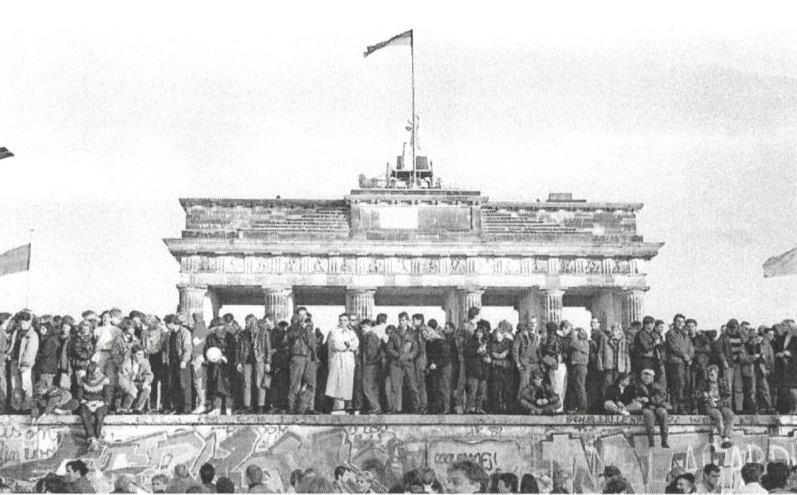 					todos los muros acaban cayendo all walls do fall and the end MIGRATION AND MENTAL HEALT FROM PSYCHOLOGICAL AND PSYCHOSOCIAL PERSPECTIVE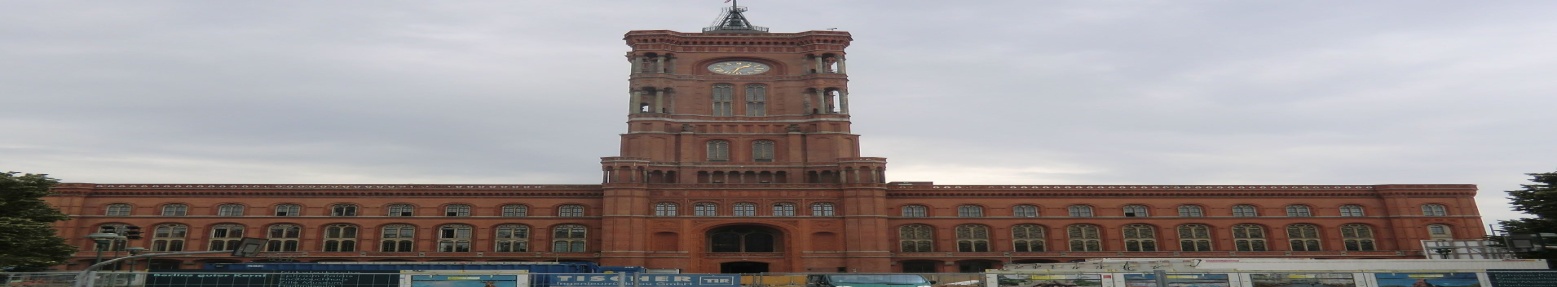 LUGAR: Ayuntamiento de  Pankow (antiguo Berlín oriental),  junto al antiguo muro de Berlín  III, 16 Rome – Italy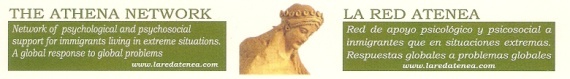 BERLIN, 2017 - Athena Network will organizes their 6th  International Congress on Mental Health and Wellbeing for Migrants in Berlin (Germany) on  Thursday October  12 th, 2017 with the participation of Organizations, professionals and practitioners from all the world  will share their projects, practices and ﬁndings. The Athena Network was founded in 2010 by Joseba Achotegui , professor of the  University of  Barcelona., Rachid Benengadi, Director of research of  Minkowska Center in París, and Xochtil Castaneda professor of Berkeley  University as global network for psychological an psychooscial help to immigrants living extreme situations www.laredanea.comBERLÍN, 2017 - La Red Atenea invita al VI Congreso Internacional de Salud Mental y Bienestar de los Migrantes que se realizará en Berlín (Alemania)  el 12 de octubre del 2017 con la representación de organizaciones, especialistas y profesionales de todas las partes del mundo quienes presentarán sus prácticas y resultados de proyectos de investigación.La Red Atenea fue fundada el año 2010 en Barcelona, por Joseba Achotegui profesor de la Universidad de Barcelona., Rachid Bennegadi, Director de Investigación del Centre Minkowska de París y Xochtil Castaneda profesora de la Universidad de Berkeley  como red global de ayuda psicológica y psicosocial a inmigrantes en situaciones extremas.                                                                www.laredatenea.com If you are a lecturer, researcher or social worker with migrant people in a public or private institution, you can apply to make a brief presentation or put a poster (there is a limit to the number of contributors), sending a title and an Abstract in English of a maximum of 250 words. The deadlineis July 15th, 2017 . Send an email to laredatenea2010@gmail.comWe would like to invite you to this interesting and highly relevant conference, where you will meet people involved in migrant health and social work. The conference is open to everyone, as there will be a wide range of participants includingpeople working in the voluntary sector, public services and academia.The conference is sponsored by many organizations and universities but we ask you to contribute a minimum of 10 euros. The Congress is all of us.  La participación al Congreso está abierta a  profesores, investigadores y todas las personas que trabajan en el área social del mundo de la inmigración, (pertenecientes a una institución pública ó a una asociación privada). Es posible enviar una propuesta a laredatenea2010@gmail.com mencionando el título, un resumen en Inglés de máximo 250 palabras, e indicando si se trata de una ponencia o de un poster: los dos tendrán un número determinado de aceptación. Fecha límite para recibir propuestas:15 de julio  del 2017El Congreso está abierto a todos aquellos que trabajan en el mundo global de la inmigración,   como los voluntarios y las instituciones públicas y académicas relacionadas con el áreaEl congreso está patrocinado por varias instituciones pero para cubrir los gastos pedimos una contribución mínima de 10 euros por persona que se podrán entregar el día del Congreso. El Congreso lo hacemos todos.TENTATIVE  PROGRAMME,  FEBRUARY 2017	PROIV CONGRESS ON MIGRATION AND MENTAL HEALTH13:30 PMGeneral Debate.8:30 AMRegistration opensRegistration opensRegistration opens9:00 AMInaugurationInauguration9:00 AMInaugurationInauguration9:00 AMInaugurationInauguration9, 30 AMLecturesLectures10:15 AMSESSION 1.SESSION 1.SESSION 1.SESSION 1.STRESS, SOCIAL FACTORS AND MENTAL HEALTH IN CURRENT IMMIGRATIONSTRESS, SOCIAL FACTORS AND MENTAL HEALTH IN CURRENT IMMIGRATIONSTRESS, SOCIAL FACTORS AND MENTAL HEALTH IN CURRENT IMMIGRATIONSTRESS, SOCIAL FACTORS AND MENTAL HEALTH IN CURRENT IMMIGRATION12:00 AMSESSION 2.SESSION 2.SESSION 2.SESSION 2.TOPICDIAGNOSIS AND PSYCHOLOGICAL INTERVENTION IN CURRENT IMMIGRATIONDIAGNOSIS AND PSYCHOLOGICAL INTERVENTION IN CURRENT IMMIGRATIONDIAGNOSIS AND PSYCHOLOGICAL INTERVENTION IN CURRENT IMMIGRATIONDIAGNOSIS AND PSYCHOLOGICAL INTERVENTION IN CURRENT IMMIGRATIONBreakBreakBreakBreakBreakBreak2:00 PM                                                                                     LunchPosters                                                                                     LunchPosters3:00 PMSession 3.Session 3.PSYCHOLOGICAL  AND  PSYCHOSOCIAL INTERVENTIONS WITH IMMIGRANTS AND EXPERIENCESPSYCHOLOGICAL  AND  PSYCHOSOCIAL INTERVENTIONS WITH IMMIGRANTS AND EXPERIENCES4,45 PM                                                                            Session 44,45 PM                                                                            Session 44,45 PM                                                                            Session 4PSYCHOLOGICAL  AND  PSYCHOSOCIAL INTERVENTIONS WITH IMMIGRANTS AND EXPERIENCES (2)PSYCHOLOGICAL  AND  PSYCHOSOCIAL INTERVENTIONS WITH IMMIGRANTS AND EXPERIENCES (2)PSYCHOLOGICAL  AND  PSYCHOSOCIAL INTERVENTIONS WITH IMMIGRANTS AND EXPERIENCES (2) 6:15 PMGeneral Debate8:00 PM           FIESTA LATINA